Оценивание образовательных результатов младших школьников в      соответствии с требованиями ФГОС НОО по литературному чтениюУчитель начальных классов МОУ «СОШ № 7» г. Саянска,Смолина Марина НиколаевнаВ 1–4-х классах чтение выступает и как предмет обучения, и как средство получения нужной информации, обогащения читательского опыта, формирования стойкого интереса к книге и потребности в чтении, а главное – развития личности младшего школьника. Оценивание образовательных результатов является  существенной составляющей процесса обучения и одной из важных задач педагогической деятельности учителя. Проверке и оцениванию подлежат обобщенные показатели обученности (учебные компетенции):навык чтения. начитанность. умения работать с книгой  (определение и выбор книг по жанрам, авторам, темам и т.д.); знание элементов книги.	Для оценивания  образовательных результатов по литературному чтению применяются разнообразные  виды работ.  Тесты требуют от учащихся хорошей подготовки, самостоятельности, знания изученных произведений и предполагают выбор одного ответа из ряда предложенных. Каждый тест состоит из заданий разной сложности. Оценивание  производится в баллах. Литературные диктанты помогают оценивать  литературную эрудиции учащихся, позволяют  проверить и повысить грамотность учащихся. Диктанты можно разделить на три вида: лексические, информационные и литературоведческие.Проверка диктантов проводится учащимися самостоятельно с использованием учебника и учебной хрестоматии.Диагностические задания  позволяют выявить не только уровень усвоения учебного материала, но и сформированность учебной и читательской деятельности (умение учащихся самостоятельно находить способ  решения учебной задачи, составлять алгоритмы учебных действий, осуществлять самоконтроль и самооценку и т.д.).Оценивание производится в баллах.Проверка навыков чтения и понимания прочитанного проводится регулярно. Результаты проверки темпа, способа, правильности чтения вслух и понимания текста можно отразить в таблице:Учет результатов навыка чтения молча можно вести в таблице:В 1-м классе используются словесные оценки: «Читаешь хорошо»; «Читаешь хорошо, но есть ошибки»; «Читаешь пока медленно и с ошибками, поэтому надо больше читать».  Со второго класса вводится отметка. Детей знакомлю с критериями оценки по четвертям в соответствии с количеством слов, прочитанными за минуту.Ориентировочные показатели по скорости чтения в начальных классах (нормы)
1 класс 
1 полугодие: 25 - 30 слов в минуту 
2 полугодие: 30-40 слов в минуту, в классах и школах повышенного уровня возможен более высокий темп чтения – от 60 слов в минуту.

2 класс
1 полугодие: 40-50 слов в минуту, в классах и школах повышенного уровня возможен более высокий темп чтения- 85-90 слов в минуту. 
2 полугодие: 50-60 слов в минуту, в классах и школах повышенного уровня возможен более высокий темп – 90-95 сл./мин.

3 класс 
1 полугодие: 60-70 сл./мин. 
2 полугодие: 70 80 сл./мин. 
В классах и школах повышенного уровня возможен более высокий темп – 95 – 105 сл./мин. 
Темп чтения про себя на 20 и более слов быстрее, чем при чтении вслух.

4 класс
1 полугодие: 80-90 сл./мин 
2 полугодие: 100-120 сл./мин.
Темп чтения про себя на 50 и более слов быстрее, чем при чтение вслух.Нормативы по проверке техники чтения (количество слов в минуту)	Важно формировать у детей умение самооценивания, самостоятельное наблюдение продвижения  техники чтения по результатам проверки  в конце модуля. 	Самодиагностика сводится к определению уровня по шкале (от 1 до 16) по количеству  слов прочитанных за минуту. В итоге дети видят свою успешность или не успешность, делают для себя соответствующие выводы, наглядно наблюдают степень повышения или понижения уровня своих результатов. 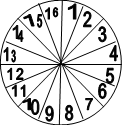 1 модуль          2 модуль        3 модуль    4 модуль      5 модуль (год)	1     2     3      4       5      6      7      8      9    10    11    12    13    14    15    16    Оценка выразительности чтения проверяется по подготовленному тексту. Контроль может быть текущим (при проверке домашнего задания) и итоговым. Оценивание проходит по критериям.  Критерии разрабатываются  самими учащимися, они не «привязаны» к «пятибалльной» шкале. Дети разрабатывают критерии и другим видам работы на уроках литературного чтения – выразительному чтению наизусть, творческим работам.Проверка уровня начитанности и читательских умений работать с текстом художественного произведения	Работы носят комплексный характер и соответствуют требованиям программы на каждом этапе обучения. Содержание работ: вопросы открытого характера, выявляющие знания о произведении, героях, событиях, жанре и теме; фрагменты (отрывки, абзацы, эпизоды) изученного произведения, анализ которых позволяет назвать произведение (фамилию автора и заголовок), указать героев и объяснить их поступки, найти художественные средства и объяснить их роль. 	Умение работать с текстом, составлять план, объяснить значение слова проверяется во ВПР.	Большая работа проводится с родителями на родительских собраниях по развитию читательского интереса у детей. Беседы с детьми о значимости чтения и необходимости читать книги заканчиваются рекомендациями для детей и родителей.	Помогают в работе по контролю домашнего чтения читательские дневники, в которых дети отражают не только объем, но и своё отношение к прочитанному. В читательском дневнике содержится дополнительная колонка для родительского контроля, который подкрепляется подписью родителя.	В результате систематичной и регулярной  работы по контролю и диагностики, привитию любви к чтению наблюдается: положительная динамика формирования первоначальных основ читательской компетенции младших школьников: наблюдается повышение уровня развития навыков беглого, осмысленного, выразительного чтения; изменение отношения родителей к организации семейного чтения в положительную сторону по результатам входящего и итогового анкетирования; повышение мотивации читательской активности родителей и обучающихся через совместную деятельность.; высокая степень заинтересованности родителей в решении проблемы формирования читательской компетенции: участие во внеклассных мероприятиях, родительских собраниях, организации совместной досуговой деятельности.Привожу результаты своей работы по чтению в 1 классе.Проверка техники чтения учащихся 1 А класса (промежуточная аттестация) 	*Текст для проверки техники чтения: Л. Толстой Дедушка. Про кошкуПроверка техники чтения учащихся 1 А класса (итоговая аттестация знаний)                                            *Текст  для проверки техники чтения: В. Сухомлинский. Старый пес.   	Используемая литератураБыстров Н. «Борьба за читателя. Современные библиотеки становятся досуговыми центрами» /Я читаю Настоящее - 2012 - № 14 (3-9.4) - С. 6-16.Кузнецов О.А., Хромов Л.Н. Техника быстрого чтения./ О.А.Кузнецов, Л.Н.Хромов - М.: Просвещение, 2013.– 87с.Решетникова С.В. Формирование навыка чтения на основе развития познавательных процессов//Начальная школа. – 2006, №2. – С.61-65.Тихомирова И.И. Психология детского чтения от А до Я. Методический словарь – справочник/ И.И.Тихомирова – М.: Школьная библиотека, 2004.Фамилия учащегосяСпособ чтенияСпособ чтенияСпособ чтенияТемп (количество слов)Правильность (количество ошибок)Понимание прочитанного (ответы на вопросы)ОтметкаФамилия учащегосяСлогСлог + словоСловоТемп (количество слов)Правильность (количество ошибок)Понимание прочитанного (ответы на вопросы)ОтметкаФамилия ученикаТемп (количество слов)Понимание прочитанного (ответы 
на вопросы)ОтметкаОценкаУчебные четвертиУчебные четвертиУчебные четвертиУчебные четвертиОценкаНачало уч. годаII модульIVмодульКонец годаПервый классПервый классПервый классПервый классПервый класс«5»больше 20 словбольше 35 словбольше 40 слов«4»16–20 слов26–35 слов31–40 слов«3»10–15 слов20–25 слов25–30 слов«2»меньше 10 словменьше 20 словменьше 25 словВторой классВторой классВторой классВторой классВторой класс«5»больше 45 словбольше 55 словбольше 65 словбольше 70 слов«4»35–45 слов40–55 слов50–65 слов55–70 слов«3»25–34 слова25–39 слов35–49 слов40–54 слова«2»меньше 25 словменьше 25 словменьше 35 словменьше 40 словТретий классТретий классТретий классТретий классТретий класс«5»больше 70 словбольше 75 словбольше 85 словбольше 90 слов«4»55–70 слов60–75 слов70–85 слов75–90 слов«3»40–54 слова45–59 слов55–69 слов60–74 слова«2»меньше 40 словменьше 45 словменьше 55 словменьше 60 словЧетвертый классЧетвертый классЧетвертый классЧетвертый классЧетвертый класс«5»больше 90 словбольше 100 словбольше 110 словбольше 120 слов«4»75–90 слов85–100 слов95–110 слов105–120 слов«3»65–74 слова70–84 слова80–94 слова90–104 слова«2»меньше 65 словменьше 70 словменьше 80 словменьше 90 слов          11-20           31-40              51-60           71-80          91-100             111-120     131-140       161-180          11-20           31-40              51-60           71-80          91-100             111-120     131-140       161-180          11-20           31-40              51-60           71-80          91-100             111-120     131-140       161-180          11-20           31-40              51-60           71-80          91-100             111-120     131-140       161-180          11-20           31-40              51-60           71-80          91-100             111-120     131-140       161-180          11-20           31-40              51-60           71-80          91-100             111-120     131-140       161-180          11-20           31-40              51-60           71-80          91-100             111-120     131-140       161-180          11-20           31-40              51-60           71-80          91-100             111-120     131-140       161-180          11-20           31-40              51-60           71-80          91-100             111-120     131-140       161-180          11-20           31-40              51-60           71-80          91-100             111-120     131-140       161-180          11-20           31-40              51-60           71-80          91-100             111-120     131-140       161-180          11-20           31-40              51-60           71-80          91-100             111-120     131-140       161-180          11-20           31-40              51-60           71-80          91-100             111-120     131-140       161-180          11-20           31-40              51-60           71-80          91-100             111-120     131-140       161-180          11-20           31-40              51-60           71-80          91-100             111-120     131-140       161-180          11-20           31-40              51-60           71-80          91-100             111-120     131-140       161-180          11-20           31-40              51-60           71-80          91-100             111-120     131-140       161-1805-1020-3020-3041-5041-5061-7061-7081-9081-90101-110101-110121-130121-130141-150141-150181-200181-200№ п/пФамилия, имя ученикаСпособ чтенияСпособ чтенияСпособ чтенияСпособ чтенияПравильность чтенияПравильность чтенияТемп чтениявыразительностьПониманиепрочитанногоПониманиепрочитанного№ п/пФамилия, имя ученикаПо буквамСлоговоеСлог плюс словоЦелыми словамиБез ошибокВиды ошибокТемп чтениявыразительностьосознанностьпересказ                                 Итого                                 Итого1128318818Выше нормыВыше нормы111144%44%Норма 	(20-25 слов в мин)Норма 	(20-25 слов в мин)4416%16%Ниже нормыНиже нормы9936 %36 %Не читаютНе читают114 %4 %№ п/пФамилия, имя ученикаСпособ чтенияСпособ чтенияСпособ чтенияПравильность чтенияПравильность чтенияТемп чтениявыразительностьПониманиепрочитанногоПониманиепрочитанного№ п/пФамилия, имя ученикаСлоговоеСлог плюс словоЦелыми словамиБез ошибокВиды ошибокТемп чтениявыразительностьосознанностьпересказ                                 Итого                                 Итого4119121722Выше нормыВыше нормы1667%Норма 	(31-40 слов в мин)Норма 	(31-40 слов в мин)417%Ниже нормыНиже нормы417%Не читаютНе читают